Q1/ Multiple choices (circle the correct answer). (45 M.)Amino acids are the building blocks ofDNA and RNALipidsProteinsIn a DNA double-helix, nucleotides on complementary strands are held together byhydrogen bondsphosphodiester bondsnone of the aboveWhich of the following statements true?Each DNA molecule is a single geneDNA molecules are in the shape of a double helixmRNA molecules are in the shape of a double helix4- A promoter is a  a-  binding site for DNA polymerase.  b-  binding site for RNA polymerase.  start signal for replication. Which of the following statements is true about the protein synthesis process?When a section of a DNA molecule unwinds and unzips along its bases, a transfer RNA forms by copying one side of the DNA.The transfer RNA leaves the nucleus and goes out to the ribosomes in the cytoplasm where proteins are assembled with the help of messenger RNA.Both statements are falseEach tRNA anticodon has three bases. The three base combinations are codes for attracting specific kinds of:Endoplasmic reticulaRibosomesAmino acids.A DNA codon consists of:One nucleotideThree nucleotidesHundreds or even thousands of nucleotidesWhich of these catalyzes the synthesis of RNA  from a DNA templateDNA ligaseDNA polymeraseRNA polymeraseThe RNA components of ribosomes are synthesized in the ________.cytoplasmnucleusnucleolusA mRNA molecule is produced byTranscription Duplication TranslationWhich of the following is the correct sequence of event with reference to the central dogma?Transcription, Replication, Translation Duplication, Translation, Transcription Replication, Transcription, TranslationWhich of the following processes does not occur in prokaryotes?
   a-Transcription
   b-Splicing
   c-TranslationWhich of the following base-pairing rule is correct?
  a- Adenine with guanine and thymine with cytosine
  b-  DNA base pairing is non-specific
  c- Adenine with cytosine and guanine with thymine What is produced during transcription?RNA polymerase      b- DNA molecules      d- Proteins 15- During translation, the type of amino acid that is added to the growing polypeptide depends on the         b- Anticodon on the mRNA and the anticodon on the tRNA.        c- Anticodon on the rRNA and the codon on the mRNA.        d- Codon on the mRNA and the anticodon on the Trna Q2/ Multiple choices (circle the correct answer). (45 M.)1- Short strands of ——- primers are used in DNA replication.DNARNAHistoneProtein2- During DNA replication the synthesis of the leading strand of DNA results in fragments known asOkazaki fragmentsSatellite segmentsKornberg segmentDouble -helix segment3- Which of the following base-pairing rule is correct?Adenine with guanine and thymine with cytosineDNA base pairing is non-specificAdenine with cytosine and guanine with thymineAdenine with thymine and guanine with cytosine4- True replication of DNA is due toPhosphate backboneHydrogen bondingComplementary base pairing ruleNone5- During translation, a transfer RNA (tRNA) molecule is associated with:An amino acid molecule, a DNA molecule, and a ribosome.An amino acid, a messenger RNA molecule and a ribosome.RRNA molecule, DNA molecule, and a phosphateAn amino acid, rRNA and DNA6-A promoter is ________.a specific sequence of DNA nucleotidesa specific sequence of RNA nucleotidesa protein that binds to DNAan enzyme that synthesizes RNA7-The function of β subunit of polymerase isTemplate bindingCatalytic bindingPromoter bindingCation binding8- Which of the following processes does not occur in prokaryotes?TranscriptionSplicingTranslationReplication9- How many RNA polymerases are present in a bacterial system?421310-Translation is terminated when a stop codon is presented at the ________ site.
A.A
B.P
C.E
E. either A or C11- Which of the following proteins first binds to TATA box during transcription?TF II ATF II DTF II BRNA polymerase12-The location of core promoter in eukaryotes is a short DNA sequence known as a TATA          box,is  at the transcription start siteapproximately 90 bases upstream of the transcription start siteapproximately 10 bases upstream of the transcription start siteapproximately 25 bases upstream of the transcription start site13- The sigma factor……………………is responsible for recognizing the termination sequenceprovides the catalytic function of cleaving off pyrophosphates during mRNA synthesisrecognizes the promoteraccomplishes DNA restriction14- Proofreading and repair occur at anytime during and after synthesis of DNA only before DNA synthesis Only in the presence of DNA polymeraseOnly in the presence of an excision repair mechanism.15-During DNA replication what is the first process to occur? Sealing of the nicks between short DNA sectionsSynthesis of the lagging strandUnwinding of parental DNASynthesis of the leading strand   Q3/ Outline the three steps involved in processing pre- mRNA in eukaryotes before translation.                                                                                                                                                       (25 M.)Q4/ a- What is the PCR?  (20 M.) Comparative between DNA Replication and PCR. Q5/ Transcribe this DNA strand into an mRNA strand (10 M.)5- ATGCCTAGGTACCTATGA-33- TACGGATCCATGGATACT-5Q6/ Mention the major types of RNA and their functions (20 M.)Q7/ What are the roles of TATA-binding protein (TBP),  factor, RNA polymerase III, and Transcription factors of DNA in transcription? (20 M.)Q8 / Answer these questions briefly. (8 M.)What is the role of topoisomerase in DNA replication?What happens if DNA polymerase 1 is absent?Which type of DNA is more stable?Which side of DNA has continuous replication? Why?Q9 /What are the stages of translation? Briefly describe what occurs in each stage. (7 M.)Q10 / If you have a polypeptide sequenced as (start amino acid, Glutamic, Alanine, Glycine)What is the sequence of the mRNA and DNA for this polypeptide, and then if a secondC deletedin the DNA sequence write down the new DNA, mRNA and polypeptide chain sequences. Use this table for your answer. (10 M.)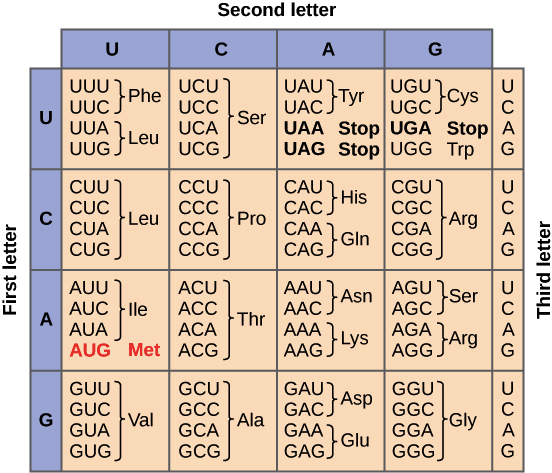 Q11 / Numerate types of markers, and describe molecular markers in detail. (10 M.)  Q12/ What is protein and describe structure of proteins in short? (10 M.)Q13:  Define the Polymerase Chain Reaction, and write all stages for this machine with graph.                                                                                                             (10 Marks)Q14: Write what you know about transcription and translation in animal cell.  (10 Marks)Q15: Account the functions for all component helps to make the DNA replications. (10 Marks)                                                                                     Q16: Write what you know about DNA extraction from blood samples.              (10 MarksQ17/ Another type of examinations:Q:  Account for the following phrases:                                                          (7 Marks)Using the 1% and 3% of agarose gel to test the genome DNA and part of DNA, respectively. You must add the Ethidium bromide to the gel or to become covered on it, when you need to take DNA photo. DNA sample must mixed with 6X Loading Buffer when load it in the gel electrophoresis.Adding the DNA Ladder Standard to the right side of the gel.Using the electric field in the DNA running on the agarose gel.Using isopropanol in DNA extraction.The sticky end in DNA fragment is best than Blunt end in cloning process. 